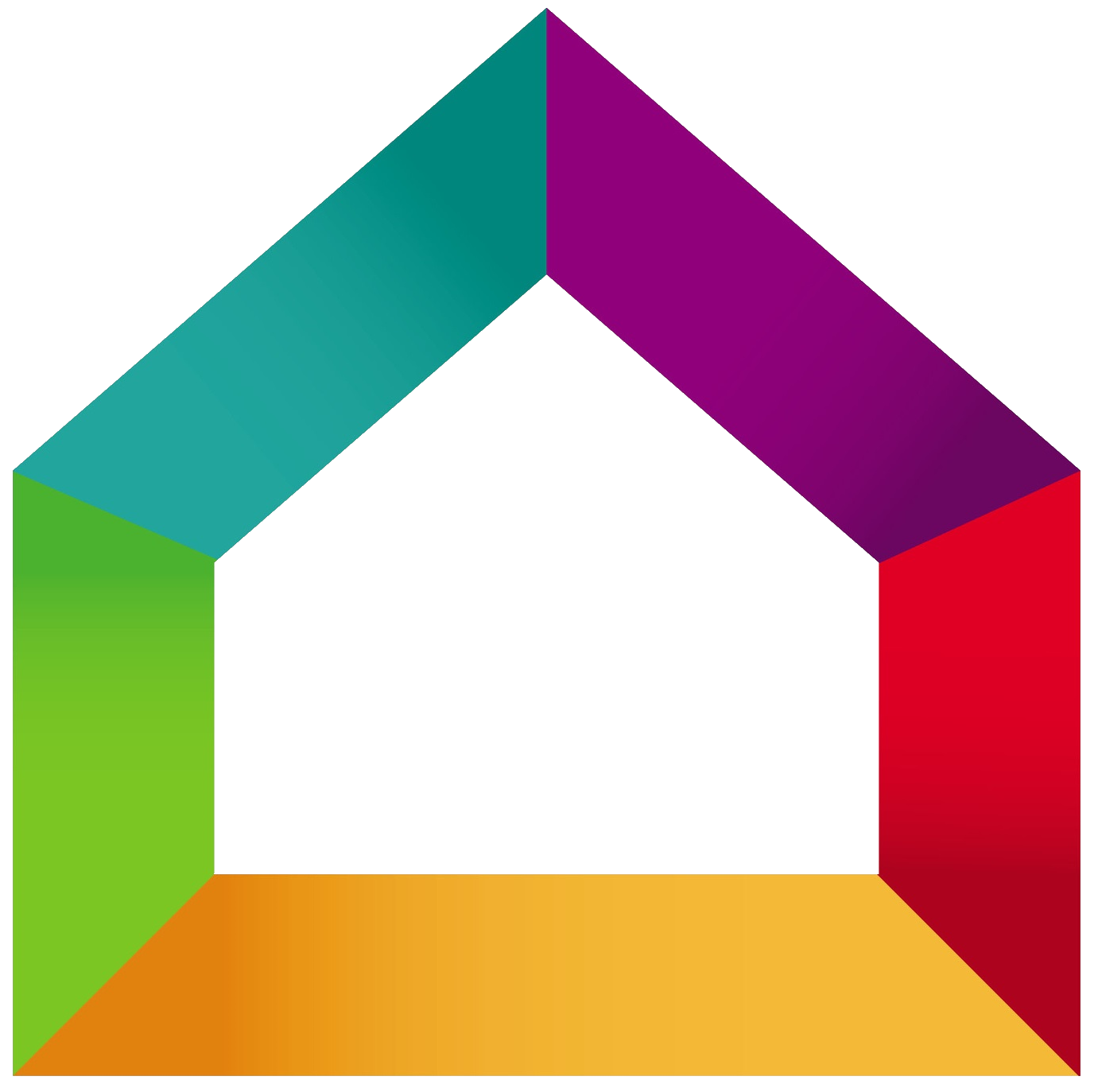 BATI’RENOV	Entreprise Bati’renov15 rue de la république78000 VersaillesTel : 01.02.03.04.05Mail : contact@bati-renov.comConditions de règlement :Acompte de 20% à la commande 1669,80 €Acompte de 30 % au début des travaux 2504,70 €Solde à la livraison, paiement comptant dès réceptionMerci de nous retourner un exemplaire de ce devis Signé avec votre nom et revêtu dela mention « Bon pour accord et commande »DésignationUnitéQuantitéPrix unitaireTotal HTPose de garde corps en fer-Garde corps en fer(haut. 97cm x larg. 146cm)ML22200,00€4400,00€Construction de muret en parpaing-Muret en agglos 20cm d’épaisseur x 60cm de hauteurML 22145,00€3190,00€